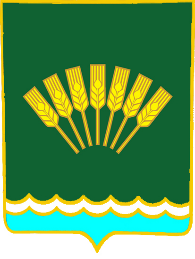 ҠAPAP                                                                                         ПОСТАНОВЛЕНИЕОб утверждении Плана мероприятий по противодействию коррупции в сельском поселении Октябрьский сельсовет муниципального района Стерлитамакский район Республики Башкортостан на 2020 годВо исполнение Федерального закона от 25 декабря 2008 года № 273-ФЗ «О противодействии коррупции», Указа Президента Российской Федерации от 01.04.2016 № 147 «О Национальном плане противодействия коррупции на 2016-2017 годы, Главы Республики Башкортостан от 31.12.2015 № РГ-230 «Об утверждении Комплексного плана действий по обеспечению правопорядка в Республике Башкортостан на 2016 год», руководствуясь Указом Главы Республики Башкортостан от 22 марта 2016 года № УГ-66 «О порядке сообщения лицами, замещающими отдельные государственные должности Республики Башкортостан, должности государственной гражданской службы Республики Башкортостан, о возникновении личной заинтересованности при исполнении должностных обязанностей, которая приводит или может привести к конфликту интересов, и о внесении изменений в некоторые акты Президента Республики Башкортостан и Главы Республики Башкортостан», в целях дальнейшего развития системы противодействия коррупции в сельском поселении Октябрьский сельсовет муниципального района Стерлитамакский район Республики Башкортостан,ПОСТАНОВЛЯЮ:Утвердить План мероприятий по противодействию коррупции в сельском поселении Октябрьский сельсовет муниципального района Стерлитамакский район Республики Башкортостан на 2020 год согласно приложению.Обнародовать настоящее Постановление на информационном стенде в здании администрации сельского поселения и разместить в установленном порядке на официальном сайте сельского поселения Октябрьский сельсовет муниципального района Стерлитамакский район Республики Башкортостан в сети «Интернет»          Контроль за исполнением настоящего Постановления оставляю за собой.Глава сельского поселения                                                                         А.А. НестеренкоПриложениек постановлению администрации сельского поселения Октябрьский сельсовет муниципального района Стерлитамакский район Республики Башкортостанот 13 марта 2020 года №12План мероприятий по противодействию коррупции в сельском поселении Октябрьский сельсовет муниципального района Стерлитамакский район Республики Башкортостан на 2020 год13 март 2020 й.№1213 март 2020 г.№п/пСодержание мероприятийИсполнителиСроки исполненияОжидаемый результат1Обеспечение проведения антикоррупционной экспертизы муниципальных нормативных правовых актов и проектов нормативных правовых актов администрации сельского поселения Октябрьский сельсовет муниципального района Стерлитамакский район Республики БашкортостанГлава сельского поселения, специалисты администрации сельского поселенияI - IV кварталыВыявление в муниципальных нормативных правовых актах и проектах муниципальных нормативных правовых актов коррупциогенных факторов, способствующих формированию условий для проявления коррупции, и их исключение2Обеспечение размещения на официальном сайте сельского поселения Октябрьский сельсовет муниципального района Стерлитамакский район Республики Башкортостан в сети Интернет проектов принимаемых муниципальных нормативных правовых актов и действующих муниципальных нормативных правовых актов для реализации возможности проведения независимой антикоррупционной экспертизы и мониторинга практики правопримененияГлава сельского поселения, специалисты администрации сельского поселенияI - IV кварталыВыявление и исключение из проектов муниципальных нормативных правовых актов коррупциогенных факторов3Организация проведения мониторинга хода реализации мероприятий по противодействию коррупции в сельском поселении Октябрьский сельсовет муниципального района Стерлитамакский район Республики Башкортостан Глава сельского поселения, специалисты администрации сельского поселения Ежеквар-тальноПовышение эффективности деятельности по противодействию коррупции в органах местного самоуправления сельского поселения Октябрьский сельсовет муниципального района Стерлитамакский район Республики Башкортостан4Организация проведения мониторинга деятельности комиссии по соблюдению требований к служебному поведению муниципальных служащих и урегулированию конфликта интересовГлава сельского поселения, специалисты администрации сельского поселенияЕжеквар-тальноПовышение эффективности деятельности комиссии по соблюдению требований к служебному поведению муниципальных служащих и урегулированию конфликта интересов в органах местного самоуправления сельского поселения Октябрьский сельсовет муниципального района Стерлитамакский район Республики Башкортостан5Осуществление на постоянной основе комплекса организационных, разъяснительных и иных мер по соблюдению лицами, замещающими муниципальные должности, муниципальными служащими ограничений, запретов и по исполнению обязанностей, установленных в целях противодействия коррупцииГлава сельского поселения, специалисты администрации сельского поселенияI - IV кварталыСвоевременное доведение до муниципальных служащих положений законодательства Российской Федерации и Республики Башкортостан и их изменений о противодействии коррупции путем проведения семинаров, лекций, размещения соответствующей информации на официальном сайте района, на информационных стендах, а также направления информации для ознакомления в письменном виде6Проведение мероприятий, направленных на обеспечение исполнения требования о заполнении с 1 января 2019 года с использованием специального программного обеспечения «Справки БК», справок о доходах, расходах, об имуществе и обязательствах имущественного характера лиц, замещающих должности муниципальной службы в сельском поселении Октябрьский сельсовет муниципального района Стерлитамакский район Республики Башкортостан, о доходах, расходах, об имуществе и обязательствах имущественного характера своих супругов и несовершеннолетних детей, лиц замещающих должности муниципальной службы в сельском поселении Октябрьский сельсовет муниципального района Стерлитамакский район Республики Башкортостан. Претендующими на замещение должностей  или замещающими должности, осуществление полномочий по которым влечет за собой обязанность представлять указанные сведенияГлава сельского поселения, специалисты администрации сельского поселенияI-II кварталСоблюдение муниципальными служащими ограничений и запретов, а также исполнение ими обязанностей, установленных в целях противодействия коррупции7Проведение анализа поступивших сведений о доходах, расходах, об имуществе и обязательствах имущественного характера лиц, замещающих должности муниципальной службы в сельском поселении Октябрьский сельсовет муниципального района Стерлитамакский район Республики БашкортостанГлава сельского поселения, специалисты администрации сельского поселенияII кварталСоблюдение муниципальными служащими ограничений и запретов, а также исполнение ими обязанностей, установленных в целях противодействия коррупции8Обеспечение контроля за применением предусмотренных законодательством мер юридической ответственности в каждом случае несоблюдения запретов, ограничений и требований, установленных в целях противодействия коррупции, в том числе мер по предотвращению и (или) урегулированию конфликта интересовГлава сельского поселения I - IV кварталыСоблюдение муниципальными служащими ограничений и запретов, а также исполнение ими обязанностей, установленных в целях противодействия коррупции; применение соответствующих мер ответственности за несоблюдение ограничений, запретов и неисполнение обязанностей9Осуществление повышения квалификации муниципальных служащих, в должностные обязанности которых входит участие в противодействии коррупцииГлава сельского поселенияI - IV кварталыПовышение уровня квалификации муниципальных служащих, в должностные обязанности которых входит участие в противодействии коррупции10Организация проведения обучения муниципальных служащих по вопросам противодействия коррупцииГлава сельского поселенияI - IV кварталыПовышение уровня знаний, форм и методов работы по противодействию коррупции путем проведения семинаров, лекций, размещения соответствующей информации на официальном сайте муниципального района, на информационных стендах, а также направления информации для ознакомления в письменном виде.Повышение уровня правосознания муниципальных служащих, формирование у муниципальных служащих отрицательного отношения к коррупции11Обеспечение проведения антикоррупционной работы среди кандидатов на вакантные должности муниципальной службыГлава сельского поселения, специалисты администрации сельского поселенияI - IV кварталыПовышение уровня правосознания граждан, формирование у граждан отрицательного отношения к коррупции12Организация систематического проведения оценки коррупционных рисков, возникающих при реализации полномочий органов местного самоуправления, и внесение уточнений в перечень должностей муниципальной службы, замещение которых связано с коррупционными рискамиГлава сельского поселения, специалисты администрации сельского поселенияI - IV кварталыПовышение эффективности деятельности органов местного самоуправления по предупреждению возможных коррупционных проявлений13Принятие мер, направленных на повышение эффективности контроля за соблюдением лицами, замещающими  должности муниципальной службы и муниципальные должности требований законодательства РФ о противодействии коррупции, касающихся предотвращения и урегулирования конфликта интересов, в том числе за привлечением таких лиц к ответственности в случаях их несоблюдения.Глава сельского поселения, специалисты администрации сельского поселенияI - IV кварталыПовышение эффективности деятельности органов местного самоуправления по предупреждению возможных коррупционных проявлений14Принятие мер, направленных на повышение эффективности кадровой работы в части, касающейся ведения личных дел лиц, замещающих должности муниципальной службы Республики Башкортостан, путем актуализации сведений, содержащихся в анкетах, представляемых при назначении на указанные должности и поступлении на такую службу, об их родственниках и свойственниках в целях выявления возможного конфликта интересовспециалисты администрации сельского поселенияДо 31 декабря 2020 г. и далее при возникновении оснований для актуализацииПовышение эффективности деятельности органов местного самоуправления по предупреждению возможных коррупционных проявлений15Обеспечение рассмотрения не реже одного раза в квартал вопросов правоприменительной практики по результатам вступивших в законную силу решений судов, арбитражных судов о признании недействительными ненормативных правовых актов, незаконными решений и действий (бездействия) органов местного самоуправления и их должностных лиц в целях выработки и принятия мер по предупреждению и устранению причин выявленных нарушенийГлава сельского поселения, специалисты администрации сельского поселения1 раз в кварталПовышение эффективности деятельности по противодействию коррупции в органах местного самоуправления сельского поселения, повышение эффективности принимаемых мер по предупреждению и устранению причин выявленных нарушений16Проведение на постоянной основе мониторинга коррупционных проявлений посредством анализа жалоб и обращений граждан и организаций, а также публикаций в средствах массовой информации, своевременное их рассмотрение и принятие мер по указанным фактамГлава сельского поселения, специалисты администрации сельского поселенияI - IV кварталыПовышение эффективности деятельности по выявлению фактов коррупции в органах местного самоуправления, предупреждение и профилактика коррупционных проявлений17Обеспечение опубликования в средствах массовой информации, на официальном сайте сельского поселения Октябрьский сельсовет муниципального района Стерлитамакский район Республики Башкортостан материалов, которые раскрывают содержание принимаемых мер по противодействию коррупции Глава сельского поселения, специалисты администрации сельского поселенияI - IV  кварталыОбеспечение открытости и доступности информации об антикоррупционной деятельности органов местного самоуправления18Проведение в организациях комплекса просветительских и воспитательных мероприятий по разъяснению ответственности за преступления коррупционной направленностиГлава сельского поселения, специалисты администрации сельского поселенияI - IV кварталыПовышение уровня правосознания работников, формирование у работников отрицательного отношения к коррупции19Организация проведения социологических исследований среди всех социальных слоев населения, позволяющих оценить уровень коррупции и эффективность принимаемых антикоррупционных мерГлава сельского поселения, специалисты администрации сельского поселенияпо отдельным планамОценка уровня коррупции, оценка эффективности принимаемых антикоррупционных мер; повышение эффективности антикоррупционных мер20Привлечение на постоянной основе представителей общественных объединений, политических партий, средств массовой информации к работе по противодействию коррупции в сельском поселении Октябрьский сельсовет муниципального района Стерлитамакский район Республики БашкортостанГлава сельского поселенияI - IV  кварталыПовышение эффективности деятельности по противодействию коррупции в сельском поселении Октябрьский сельсовет муниципального района Стерлитамакский район Республики Башкортостан21Оказание информационной поддержки программ, проектов, акций и других инициатив в сфере противодействия коррупции, реализуемых институтами гражданского обществаГлава сельского поселенияI - IV  кварталыОбеспечение открытости и доступности информации о программах, проектах, акций и других инициативах в сфере противодействия коррупции, реализуемых институтами гражданского общества. Повышение уровня правосознания граждан, формирование у граждан отрицательного отношения к коррупции22Проведение анализа соблюдения муниципальными служащими запретов, ограничений и требований, установленных в целях противодействия коррупции, в том числе касающихся получения подарков отдельными категориями лиц, выполнения иной оплачиваемой работы, обязанности уведомлять об обращениях в целях склонения к совершению коррупционных правонарушенийГлава сельского поселенияII - IV  кварталыСвоевременное рассмотрение уведомлений и принятие решений, формирование нетерпимого отношения муниципальных служащих к совершению коррупционных правонарушений23Обеспечение реализации обязанности муниципальных служащих уведомлять представителя нанимателя, органы прокуратуры и другие государственные органы обо всех случаях обращения к ним лиц в целях склонения к совершению коррупционных правонарушений	Глава сельского поселенияПостоянноСвоевременное рассмотрение уведомлений и принятие решений, формирование нетерпимого отношения муниципальных служащих к совершению коррупционных правонарушений24Обеспечение контроля исполнения муниципальными служащими обязанности по уведомлению представителя нанимателя о выполнении иной оплачиваемой работы, в соответствии с частью 2 статьи 11 Федерального закона от 02.03.2007 № 25-ФЗ «О муниципальной службе в Российской Федерации»Глава сельского поселенияПостоянноВыявление случаев неисполнения муниципальными служащими обязанности по предварительному уведомлению представителя нанимателя о выполнении иной оплачиваемой работы и повышение эффективности деятельности органов местного самоуправления по предупреждению возможных коррупционных проявлений25Обеспечение контроля за выполнением муниципальными служащими обязанности сообщать о возникновении личной заинтересованности при исполнении должностных обязанностей, которая приводит или может привести к конфликту интересовГлава сельского поселенияПостоянноОбеспечение соблюдения муниципальными служащими обязанности по уведомлению представителя нанимателя о возникновении личной заинтересованности при исполнении должностных обязанностей, которая приводит или может привести к конфликту интересов26Обучение муниципальных служащих Республики Башкортостан, впервые поступающих на муниципальную службу по образовательным программам в области противодействия коррупцииНе позднее 1 года со дня поступления на службуПовышение эффективности деятельности по противодействию коррупции в сельском поселении Октябрьский сельсовет муниципального района Стерлитамакский район Республики Башкортостан27Продолжение работы по формированию у муниципальных служащих отрицательного отношения к коррупцииГлава сельского поселенияII - IV  кварталыПовышение уровня правосознания у муниципальных служащих, формирование у отрицательного отношения к коррупции28Обеспечение функционирования в администрации «телефона доверия» по вопросам противодействия коррупцииГлава сельского поселенияIII - IV  кварталыПовышение эффективности деятельности органов местного самоуправления  по противодействию коррупции, по предупреждению возможных коррупционных проявлений29Установление формы контроля за исполнением мероприятий настоящего Плана в виде отчета, рассмотрение результатов проведенных мероприятий по противодействию коррупции в органах местного самоуправления сельского поселения муниципального района Стерлитамакский район Республики БашкортостанГлава сельского поселенияЕжегодноПовышение эффективности деятельности по противодействию коррупции30Представление информации в органы государственной власти, органы местного самоуправления муниципального района Стерлитамакский район Республики Башкортостан, прокуратуру Стерлитамакского района о выполнении настоящего Плана и мероприятий Комплексного плана действий по обеспечению правопорядка в Республике Башкортостан на 2018 год Глава сельского поселенияI - IV  кварталыСвоевременное представление информации31Совершенствование условий, процедур и механизмов муниципальных закупокГлава сельского поселенияI - IV  кварталыПовышение эффективности и прозрачности в области организации муниципальных закупок